RELAÇÃO DOS ESTAGIÁRIOS Data de atualização: 20/08/2018.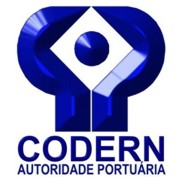 COMPANHIA DOCAS DO RIO GRANDE DO NORTE – CODERN                               N O M E S E T O RD A T A                 I N I C I OD A T A        F I N A LC U R S OAline Bezerra Duarte AntunesGERTAB05/06/1804/06/19Licenciatura em computaçãoBruno Werter do Rego HonoratoGERJUR19/03/1818/09/18DireitoDaniel de Almeida SantiagoGEOPER04/07/201805/01/19MecatrônicaÉrika Karina Lima da SilvaCPL23/07/1822/01/19DireitoGiancarlo Anário de AlbuquerqueGERJUR21/05/1820/11/18DireitoJanaina Cabral de MeloGERCOM22/02/1821/02/19DireitoJuliana Maria de Almeida MeloCOORTE13/11/1712/11/18AdministraçãoJosé Victor Brenner de PaivaGEOPER10/05/1810/11/18Ciências e TecnologiaJoão Pedro Ribeiro FialhoCOORTI16/05/1815/11/18Técnico de TIJefferson de OliveiraSECORC21/08/1820/02/19AdministraçãoKarla Janaina Marques da RochaGEADMI12/04/1811/10/18AdministraçãoNara Shaulla Ferreira de AraújoGERTAB10/4/1731/12/18Ciência e TecnologiaNataniel Rodrigues de CarvalhoGERTAB05/06/1804/06/19Bacharelado Ciência e TecnologiaRegirlane Carvalho da SilvaDP24/07/1724/07/19Comércio ExteriorTassila Cilene DutraGEOPER21/05/1820/11/18Engenharia CivilThais Gonçalves BatistaCOORTI09/07/1808/01/19Técnico Rede de ComputadoresVictor Ramos de Oliveira DantasGERTAB30/10/1731/12/18Engenharia da ProduçãoVictor Lima de ArrudaCOORTI06/06/1805/12/18Técnico Informática